SenateSubject:	Appointment and Terms of Office of Deans of SchoolsOrigin: 	Human Resources Implementation Working Group, Structure Implementation Project Management BoardExecutive Summary: This paper sets out proposed procedures for the appointment of Deans of Schools under the new University Structure. It is based on the current Ordinance and procedures approved by Senate and Council for the appointment of Deans of Faculties. The proposals have been considered by the Human Resources Implementation Working Group and the Structure Implementation Project Management Board. The wording concerning possible external appointments is a slightly modified version of the equivalent paragraph in the current PVC appointment procedures. Senate Action Required: Senate is asked to recommend the proposals to Council for final approval.Ordinance XXI: Appointment of Deans of & Tenure of Office 1. Appointment of Deans of Deans of shall be appointed on the recommendation of a Joint Committee of Senate and Council chaired by the Vice-Chancellor. Deans shall hold office for such periods and on such terms and conditions and shall have such functions as the Council may from time to time determine, after receiving the advice of the Vice-Chancellor.2. Tenure of Office(i) The Deans shall be appointed for three years in the first instance. Appointments may be extended by further periods of office. Each period of office shall be up to three years. He/she shall not be eligible for re-appointment to the office of Dean for a period of three years after his/her retirement. (ii) Deans of shall normally be appointed from among the professors of the University. (iii) The same procedures will be applied for extension of appointments as pertain for initial appointments. Proposed Procedure for Appointment of Deans of Schools1. The Deans are appointed by Council on the recommendation of a joint committee appointed by the Senate and Council. Appointments are made for an initial three-year period with possible re-appointment for periods of three years. Any reappointments would be subject to the normal recruitment procedure set out below.Committee for Appointment of Deans of Schools. For the appointment of Deans the joint committee appointed by the Senate and Council will be as follows:

Vice-Chancellor (Chair)
Provost and Deputy Vice-Chancellor
1 lay member of Council nominated by the Chair of Council
1 Call for . The post shall be advertised within the University and a job description and person specification made available. The advertisement shall specify that candidates Consultation. Once s have been received, should undertake formal consultation with members of the The consultation ould take the form of the writing to the persons noted above inviting them to make comments on the suitability of nominees, such suggestions to be made in writingtreated as strictly confidential to the Committee. Interview and Recommendation to Council. Members of the appointment committee will then consider the applications and comments received and the committee decide on a short list for interview. After interviewing those shortlisted, the committee shall make its recommendation to Council.Jennifer Nutkins1 March 2011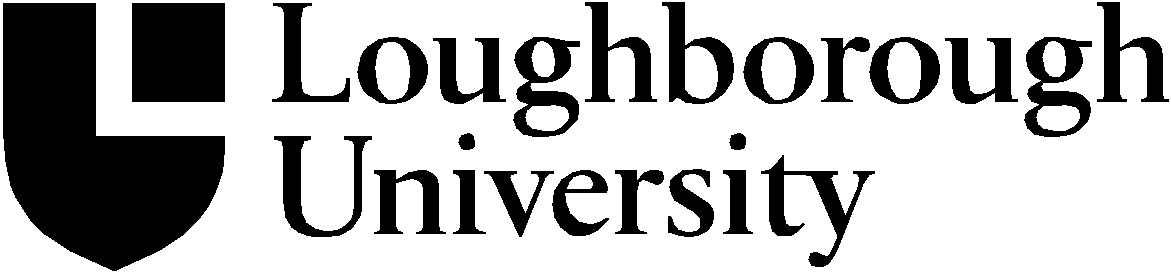 